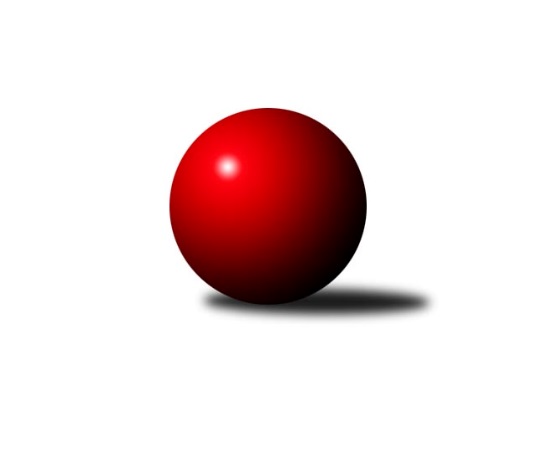 Č.10Ročník 2021/2022	12.6.2024 Mistrovství Prahy 1 2021/2022Statistika 10. kolaTabulka družstev:		družstvo	záp	výh	rem	proh	skore	sety	průměr	body	plné	dorážka	chyby	1.	KK Konstruktiva C	10	7	1	2	49.0 : 31.0 	(68.0 : 52.0)	2512	15	1736	776	41.6	2.	SC Olympia Radotín	8	7	0	1	42.0 : 22.0 	(56.5 : 39.5)	2551	14	1759	792	40	3.	TJ Astra	9	7	0	2	51.5 : 20.5 	(67.0 : 41.0)	2554	14	1788	766	42.2	4.	KK Slavoj C	10	7	0	3	46.5 : 33.5 	(62.0 : 58.0)	2529	14	1756	773	42.8	5.	TJ Rudná A	9	4	1	4	39.0 : 33.0 	(63.5 : 44.5)	2545	9	1758	788	43.2	6.	VSK ČVUT	9	4	1	4	38.0 : 34.0 	(59.0 : 49.0)	2441	9	1707	734	44.6	7.	KK Velké Popovice	10	4	1	5	37.0 : 43.0 	(57.5 : 62.5)	2397	9	1695	702	49.7	8.	SK Uhelné sklady	9	3	2	4	32.5 : 39.5 	(50.0 : 58.0)	2429	8	1703	727	48	9.	SK Uhelné sklady B	9	3	1	5	34.5 : 37.5 	(51.0 : 57.0)	2376	7	1673	702	49	10.	TJ Kobylisy	9	3	1	5	31.5 : 40.5 	(47.0 : 61.0)	2429	7	1707	722	46.8	11.	TJ Rudná B	10	3	1	6	33.0 : 47.0 	(50.0 : 70.0)	2421	7	1712	708	51.5	12.	SK Žižkov B	8	3	0	5	27.0 : 37.0 	(45.0 : 51.0)	2394	6	1673	720	44.3	13.	SK Meteor C	10	3	0	7	27.5 : 52.5 	(49.5 : 70.5)	2336	6	1672	665	54.6	14.	TJ Radlice	8	0	3	5	23.0 : 41.0 	(42.0 : 54.0)	2536	3	1742	795	44.5Tabulka doma:		družstvo	záp	výh	rem	proh	skore	sety	průměr	body	maximum	minimum	1.	KK Konstruktiva C	6	5	1	0	32.0 : 16.0 	(45.0 : 27.0)	2558	11	2596	2491	2.	TJ Astra	5	5	0	0	32.5 : 7.5 	(42.0 : 18.0)	2561	10	2617	2493	3.	SC Olympia Radotín	4	4	0	0	22.0 : 10.0 	(30.0 : 18.0)	2586	8	2600	2565	4.	KK Velké Popovice	6	4	0	2	28.0 : 20.0 	(39.5 : 32.5)	2441	8	2472	2405	5.	TJ Rudná B	4	3	0	1	19.5 : 12.5 	(23.5 : 24.5)	2522	6	2572	2498	6.	TJ Kobylisy	4	3	0	1	18.5 : 13.5 	(22.5 : 25.5)	2314	6	2349	2281	7.	SK Meteor C	5	3	0	2	19.0 : 21.0 	(30.0 : 30.0)	2496	6	2551	2451	8.	KK Slavoj C	6	3	0	3	24.0 : 24.0 	(31.5 : 40.5)	2618	6	2745	2540	9.	VSK ČVUT	3	2	1	0	18.0 : 6.0 	(23.5 : 12.5)	2649	5	2720	2590	10.	TJ Rudná A	4	2	1	1	19.0 : 13.0 	(31.0 : 17.0)	2590	5	2603	2578	11.	SK Uhelné sklady	5	2	1	2	20.0 : 20.0 	(33.5 : 26.5)	2397	5	2476	2339	12.	SK Uhelné sklady B	4	2	0	2	20.5 : 11.5 	(27.0 : 21.0)	2400	4	2469	2246	13.	SK Žižkov B	4	2	0	2	16.5 : 15.5 	(25.0 : 23.0)	2559	4	2635	2481	14.	TJ Radlice	4	0	2	2	13.0 : 19.0 	(24.5 : 23.5)	2424	2	2452	2369Tabulka venku:		družstvo	záp	výh	rem	proh	skore	sety	průměr	body	maximum	minimum	1.	KK Slavoj C	4	4	0	0	22.5 : 9.5 	(30.5 : 17.5)	2542	8	2662	2432	2.	SC Olympia Radotín	4	3	0	1	20.0 : 12.0 	(26.5 : 21.5)	2542	6	2632	2505	3.	TJ Astra	4	2	0	2	19.0 : 13.0 	(25.0 : 23.0)	2552	4	2714	2489	4.	KK Konstruktiva C	4	2	0	2	17.0 : 15.0 	(23.0 : 25.0)	2501	4	2649	2411	5.	TJ Rudná A	5	2	0	3	20.0 : 20.0 	(32.5 : 27.5)	2536	4	2673	2405	6.	VSK ČVUT	6	2	0	4	20.0 : 28.0 	(35.5 : 36.5)	2400	4	2637	2230	7.	SK Uhelné sklady	4	1	1	2	12.5 : 19.5 	(16.5 : 31.5)	2442	3	2571	2319	8.	SK Uhelné sklady B	5	1	1	3	14.0 : 26.0 	(24.0 : 36.0)	2378	3	2469	2291	9.	SK Žižkov B	4	1	0	3	10.5 : 21.5 	(20.0 : 28.0)	2339	2	2606	2099	10.	TJ Radlice	4	0	1	3	10.0 : 22.0 	(17.5 : 30.5)	2564	1	2621	2483	11.	KK Velké Popovice	4	0	1	3	9.0 : 23.0 	(18.0 : 30.0)	2382	1	2481	2282	12.	TJ Kobylisy	5	0	1	4	13.0 : 27.0 	(24.5 : 35.5)	2452	1	2546	2368	13.	TJ Rudná B	6	0	1	5	13.5 : 34.5 	(26.5 : 45.5)	2408	1	2494	2299	14.	SK Meteor C	5	0	0	5	8.5 : 31.5 	(19.5 : 40.5)	2297	0	2362	2263Tabulka podzimní části:		družstvo	záp	výh	rem	proh	skore	sety	průměr	body	doma	venku	1.	KK Konstruktiva C	10	7	1	2	49.0 : 31.0 	(68.0 : 52.0)	2512	15 	5 	1 	0 	2 	0 	2	2.	SC Olympia Radotín	8	7	0	1	42.0 : 22.0 	(56.5 : 39.5)	2551	14 	4 	0 	0 	3 	0 	1	3.	TJ Astra	9	7	0	2	51.5 : 20.5 	(67.0 : 41.0)	2554	14 	5 	0 	0 	2 	0 	2	4.	KK Slavoj C	10	7	0	3	46.5 : 33.5 	(62.0 : 58.0)	2529	14 	3 	0 	3 	4 	0 	0	5.	TJ Rudná A	9	4	1	4	39.0 : 33.0 	(63.5 : 44.5)	2545	9 	2 	1 	1 	2 	0 	3	6.	VSK ČVUT	9	4	1	4	38.0 : 34.0 	(59.0 : 49.0)	2441	9 	2 	1 	0 	2 	0 	4	7.	KK Velké Popovice	10	4	1	5	37.0 : 43.0 	(57.5 : 62.5)	2397	9 	4 	0 	2 	0 	1 	3	8.	SK Uhelné sklady	9	3	2	4	32.5 : 39.5 	(50.0 : 58.0)	2429	8 	2 	1 	2 	1 	1 	2	9.	SK Uhelné sklady B	9	3	1	5	34.5 : 37.5 	(51.0 : 57.0)	2376	7 	2 	0 	2 	1 	1 	3	10.	TJ Kobylisy	9	3	1	5	31.5 : 40.5 	(47.0 : 61.0)	2429	7 	3 	0 	1 	0 	1 	4	11.	TJ Rudná B	10	3	1	6	33.0 : 47.0 	(50.0 : 70.0)	2421	7 	3 	0 	1 	0 	1 	5	12.	SK Žižkov B	8	3	0	5	27.0 : 37.0 	(45.0 : 51.0)	2394	6 	2 	0 	2 	1 	0 	3	13.	SK Meteor C	10	3	0	7	27.5 : 52.5 	(49.5 : 70.5)	2336	6 	3 	0 	2 	0 	0 	5	14.	TJ Radlice	8	0	3	5	23.0 : 41.0 	(42.0 : 54.0)	2536	3 	0 	2 	2 	0 	1 	3Tabulka jarní části:		družstvo	záp	výh	rem	proh	skore	sety	průměr	body	doma	venku	1.	TJ Rudná A	0	0	0	0	0.0 : 0.0 	(0.0 : 0.0)	0	0 	0 	0 	0 	0 	0 	0 	2.	TJ Astra	0	0	0	0	0.0 : 0.0 	(0.0 : 0.0)	0	0 	0 	0 	0 	0 	0 	0 	3.	SK Uhelné sklady	0	0	0	0	0.0 : 0.0 	(0.0 : 0.0)	0	0 	0 	0 	0 	0 	0 	0 	4.	SK Žižkov B	0	0	0	0	0.0 : 0.0 	(0.0 : 0.0)	0	0 	0 	0 	0 	0 	0 	0 	5.	KK Velké Popovice	0	0	0	0	0.0 : 0.0 	(0.0 : 0.0)	0	0 	0 	0 	0 	0 	0 	0 	6.	TJ Rudná B	0	0	0	0	0.0 : 0.0 	(0.0 : 0.0)	0	0 	0 	0 	0 	0 	0 	0 	7.	KK Slavoj C	0	0	0	0	0.0 : 0.0 	(0.0 : 0.0)	0	0 	0 	0 	0 	0 	0 	0 	8.	SK Meteor C	0	0	0	0	0.0 : 0.0 	(0.0 : 0.0)	0	0 	0 	0 	0 	0 	0 	0 	9.	SC Olympia Radotín	0	0	0	0	0.0 : 0.0 	(0.0 : 0.0)	0	0 	0 	0 	0 	0 	0 	0 	10.	SK Uhelné sklady B	0	0	0	0	0.0 : 0.0 	(0.0 : 0.0)	0	0 	0 	0 	0 	0 	0 	0 	11.	TJ Kobylisy	0	0	0	0	0.0 : 0.0 	(0.0 : 0.0)	0	0 	0 	0 	0 	0 	0 	0 	12.	VSK ČVUT	0	0	0	0	0.0 : 0.0 	(0.0 : 0.0)	0	0 	0 	0 	0 	0 	0 	0 	13.	KK Konstruktiva C	0	0	0	0	0.0 : 0.0 	(0.0 : 0.0)	0	0 	0 	0 	0 	0 	0 	0 	14.	TJ Radlice	0	0	0	0	0.0 : 0.0 	(0.0 : 0.0)	0	0 	0 	0 	0 	0 	0 	0 Zisk bodů pro družstvo:		jméno hráče	družstvo	body	zápasy	v %	dílčí body	sety	v %	1.	Miloš Beneš ml.	TJ Radlice 	8	/	8	(100%)	15.5	/	16	(97%)	2.	Jan Barchánek 	KK Konstruktiva C 	8	/	10	(80%)	17	/	20	(85%)	3.	Martin Kučerka 	KK Velké Popovice 	8	/	10	(80%)	15	/	20	(75%)	4.	Jiří Pavlík 	KK Slavoj C 	8	/	10	(80%)	14	/	20	(70%)	5.	Petr Barchánek 	KK Konstruktiva C 	8	/	10	(80%)	13	/	20	(65%)	6.	Jindřich Valo 	KK Slavoj C 	7.5	/	9	(83%)	12	/	18	(67%)	7.	Radek Fiala 	TJ Astra 	7	/	8	(88%)	13.5	/	16	(84%)	8.	Pavel Jahelka 	VSK ČVUT  	7	/	9	(78%)	12.5	/	18	(69%)	9.	Pavel Červinka 	TJ Kobylisy  	7	/	9	(78%)	10	/	18	(56%)	10.	Tomáš Jícha 	KK Velké Popovice 	7	/	10	(70%)	12	/	20	(60%)	11.	Zdeněk Barcal 	SK Meteor C 	6.5	/	10	(65%)	12	/	20	(60%)	12.	Vladimír Zdražil 	SC Olympia Radotín 	6	/	7	(86%)	12	/	14	(86%)	13.	Ludmila Erbanová 	TJ Rudná A 	6	/	7	(86%)	11	/	14	(79%)	14.	Jakub Vodička 	TJ Astra 	6	/	7	(86%)	10	/	14	(71%)	15.	Miroslav Míchal 	SK Uhelné sklady B 	6	/	8	(75%)	13	/	16	(81%)	16.	Robert Asimus 	SC Olympia Radotín 	6	/	8	(75%)	12	/	16	(75%)	17.	Jaroslav Dryák 	TJ Astra 	6	/	8	(75%)	11	/	16	(69%)	18.	Tomáš Dvořák 	SK Uhelné sklady 	6	/	8	(75%)	10.5	/	16	(66%)	19.	Adam Vejvoda 	VSK ČVUT  	6	/	8	(75%)	10	/	16	(63%)	20.	Miluše Kohoutová 	TJ Rudná A 	6	/	9	(67%)	12	/	18	(67%)	21.	Tomáš Hroza 	TJ Astra 	6	/	9	(67%)	10	/	18	(56%)	22.	Josef Tesař 	SK Meteor C 	6	/	10	(60%)	12	/	20	(60%)	23.	Bedřich Švec 	KK Velké Popovice 	6	/	10	(60%)	9	/	20	(45%)	24.	Jan Rokos 	TJ Rudná A 	5	/	7	(71%)	9	/	14	(64%)	25.	Jan Neckář 	SK Žižkov B 	5	/	8	(63%)	10	/	16	(63%)	26.	Jiří Spěváček 	TJ Rudná A 	5	/	8	(63%)	8.5	/	16	(53%)	27.	Petr Dvořák 	SC Olympia Radotín 	5	/	8	(63%)	7.5	/	16	(47%)	28.	Martin Novák 	SK Uhelné sklady 	5	/	9	(56%)	11	/	18	(61%)	29.	Daniel Veselý 	TJ Astra 	5	/	9	(56%)	9	/	18	(50%)	30.	Václav Bouchal 	TJ Kobylisy  	5	/	9	(56%)	8.5	/	18	(47%)	31.	Pavel Černý 	SK Uhelné sklady B 	5	/	9	(56%)	8.5	/	18	(47%)	32.	Martin Machulka 	TJ Rudná B 	5	/	9	(56%)	7	/	18	(39%)	33.	Ladislav Musil 	KK Velké Popovice 	5	/	10	(50%)	10	/	20	(50%)	34.	Jaruška Havrdová 	KK Velké Popovice 	5	/	10	(50%)	10	/	20	(50%)	35.	Radek Machulka 	TJ Rudná B 	5	/	10	(50%)	9.5	/	20	(48%)	36.	Miloslav Všetečka 	SK Žižkov B 	4.5	/	7	(64%)	8	/	14	(57%)	37.	Marek Šveda 	TJ Astra 	4.5	/	8	(56%)	8.5	/	16	(53%)	38.	Josef Dvořák 	KK Slavoj C 	4	/	4	(100%)	8	/	8	(100%)	39.	Jan Hloušek 	SK Uhelné sklady 	4	/	6	(67%)	8	/	12	(67%)	40.	Vlastimil Bočánek 	SK Uhelné sklady B 	4	/	6	(67%)	5	/	12	(42%)	41.	Lukáš Lehner 	TJ Radlice 	4	/	7	(57%)	8	/	14	(57%)	42.	Jan Kamín 	TJ Radlice 	4	/	7	(57%)	5.5	/	14	(39%)	43.	Pavel Dvořák 	SC Olympia Radotín 	4	/	8	(50%)	11	/	16	(69%)	44.	Karel Hybš 	KK Konstruktiva C 	4	/	8	(50%)	9	/	16	(56%)	45.	Jiří Piskáček 	VSK ČVUT  	4	/	8	(50%)	8	/	16	(50%)	46.	Hana Kovářová 	KK Konstruktiva C 	4	/	8	(50%)	8	/	16	(50%)	47.	Karel Mašek 	TJ Kobylisy  	4	/	8	(50%)	7	/	16	(44%)	48.	Bohumil Bazika 	SK Uhelné sklady 	4	/	8	(50%)	7	/	16	(44%)	49.	Jaromír Bok 	TJ Rudná A 	4	/	9	(44%)	10	/	18	(56%)	50.	Milan Vejvoda 	VSK ČVUT  	4	/	9	(44%)	9.5	/	18	(53%)	51.	Petr Behina 	SK Uhelné sklady B 	3.5	/	4	(88%)	6	/	8	(75%)	52.	Anna Sailerová 	SK Žižkov B 	3.5	/	8	(44%)	9	/	16	(56%)	53.	Petra Koščová 	TJ Rudná B 	3.5	/	9	(39%)	8	/	18	(44%)	54.	Radek Pauk 	SC Olympia Radotín 	3	/	3	(100%)	5	/	6	(83%)	55.	Pavel Mezek 	TJ Kobylisy  	3	/	6	(50%)	5	/	12	(42%)	56.	Jan Knyttl 	VSK ČVUT  	3	/	7	(43%)	9	/	14	(64%)	57.	Petra Sedláčková 	KK Slavoj C 	3	/	7	(43%)	7	/	14	(50%)	58.	Daniel Prošek 	KK Slavoj C 	3	/	7	(43%)	6	/	14	(43%)	59.	Adam Lesák 	TJ Rudná B 	3	/	7	(43%)	4.5	/	14	(32%)	60.	Samuel Fujko 	KK Konstruktiva C 	3	/	8	(38%)	9	/	16	(56%)	61.	Jan Neckář ml.	SK Žižkov B 	3	/	8	(38%)	5	/	16	(31%)	62.	Pavel Strnad 	TJ Rudná A 	3	/	9	(33%)	9	/	18	(50%)	63.	Peter Koščo 	TJ Rudná B 	3	/	9	(33%)	8	/	18	(44%)	64.	Roman Tumpach 	SK Uhelné sklady B 	3	/	9	(33%)	7.5	/	18	(42%)	65.	Adam Rajnoch 	SK Uhelné sklady B 	3	/	9	(33%)	7	/	18	(39%)	66.	Jindra Pokorná 	SK Meteor C 	3	/	10	(30%)	7	/	20	(35%)	67.	Miroslav Kýhos 	TJ Rudná B 	2.5	/	8	(31%)	5	/	16	(31%)	68.	Antonín Knobloch 	SK Uhelné sklady 	2.5	/	9	(28%)	5.5	/	18	(31%)	69.	Jan Petráček 	SK Meteor C 	2	/	2	(100%)	4	/	4	(100%)	70.	Radovan Šimůnek 	TJ Astra 	2	/	3	(67%)	4	/	6	(67%)	71.	Aleš Král 	KK Slavoj C 	2	/	3	(67%)	4	/	6	(67%)	72.	Marek Dvořák 	TJ Rudná A 	2	/	3	(67%)	4	/	6	(67%)	73.	Hana Křemenová 	SK Žižkov B 	2	/	3	(67%)	4	/	6	(67%)	74.	Čeněk Zachař 	KK Slavoj C 	2	/	4	(50%)	4	/	8	(50%)	75.	Martin Lukáš 	SK Žižkov B 	2	/	5	(40%)	5	/	10	(50%)	76.	Martin Pondělíček 	SC Olympia Radotín 	2	/	5	(40%)	4	/	10	(40%)	77.	Zbyněk Sedlák 	SK Uhelné sklady 	2	/	5	(40%)	3	/	10	(30%)	78.	Miroslav Kochánek 	VSK ČVUT  	2	/	7	(29%)	4	/	14	(29%)	79.	Ivan Harašta 	KK Konstruktiva C 	2	/	8	(25%)	4	/	16	(25%)	80.	Josef Jurášek 	SK Meteor C 	2	/	9	(22%)	3.5	/	18	(19%)	81.	Lubomír Chudoba 	TJ Kobylisy  	1.5	/	8	(19%)	7	/	16	(44%)	82.	Jakub Wrzecionko 	KK Konstruktiva C 	1	/	1	(100%)	2	/	2	(100%)	83.	Richard Glas 	VSK ČVUT  	1	/	1	(100%)	2	/	2	(100%)	84.	Jiří Zdráhal 	TJ Rudná B 	1	/	1	(100%)	2	/	2	(100%)	85.	Vojtěch Vojtíšek 	TJ Kobylisy  	1	/	1	(100%)	2	/	2	(100%)	86.	Dana Školová 	SK Uhelné sklady B 	1	/	1	(100%)	2	/	2	(100%)	87.	Stanislava Sábová 	SK Uhelné sklady 	1	/	1	(100%)	2	/	2	(100%)	88.	Jaroslav Pleticha ml.	KK Konstruktiva C 	1	/	1	(100%)	2	/	2	(100%)	89.	Milan Dvořák 	TJ Rudná B 	1	/	1	(100%)	2	/	2	(100%)	90.	Jiří Kuděj 	SK Uhelné sklady B 	1	/	1	(100%)	1	/	2	(50%)	91.	Petr Seidl 	TJ Astra 	1	/	1	(100%)	1	/	2	(50%)	92.	Vojtěch Zlatník 	SC Olympia Radotín 	1	/	2	(50%)	3	/	4	(75%)	93.	Jakub Vojáček 	TJ Radlice 	1	/	2	(50%)	2	/	4	(50%)	94.	Miloslav Dušek 	SK Uhelné sklady 	1	/	2	(50%)	1	/	4	(25%)	95.	Luboš Kocmich 	VSK ČVUT  	1	/	3	(33%)	3	/	6	(50%)	96.	Miroslav Vyšný 	KK Slavoj C 	1	/	3	(33%)	2	/	6	(33%)	97.	Tomáš Keller 	TJ Rudná B 	1	/	4	(25%)	3	/	8	(38%)	98.	Karel Sedláček 	TJ Kobylisy  	1	/	4	(25%)	2	/	8	(25%)	99.	Miroslav Klement 	KK Konstruktiva C 	1	/	5	(20%)	2	/	10	(20%)	100.	Jiří Ujhelyi 	SC Olympia Radotín 	1	/	5	(20%)	2	/	10	(20%)	101.	Přemysl Šámal 	SK Meteor C 	1	/	6	(17%)	4	/	12	(33%)	102.	Jana Průšová 	KK Slavoj C 	1	/	6	(17%)	3	/	12	(25%)	103.	Miroslav Plachý 	SK Uhelné sklady 	1	/	6	(17%)	2	/	12	(17%)	104.	Jaromír Žítek 	TJ Kobylisy  	1	/	7	(14%)	5.5	/	14	(39%)	105.	Leoš Kofroň 	TJ Radlice 	1	/	7	(14%)	5	/	14	(36%)	106.	Josef Gebr 	SK Žižkov B 	1	/	8	(13%)	4	/	16	(25%)	107.	Marek Lehner 	TJ Radlice 	1	/	8	(13%)	3	/	16	(19%)	108.	Josef Kučera 	SK Meteor C 	1	/	9	(11%)	4	/	18	(22%)	109.	Michal Majer 	TJ Rudná B 	0	/	1	(0%)	1	/	2	(50%)	110.	Jiří Novotný 	SK Meteor C 	0	/	1	(0%)	1	/	2	(50%)	111.	Pavel Šimek 	SC Olympia Radotín 	0	/	1	(0%)	0	/	2	(0%)	112.	Marek Sedlák 	TJ Astra 	0	/	1	(0%)	0	/	2	(0%)	113.	Tomáš Pokorný 	SK Žižkov B 	0	/	1	(0%)	0	/	2	(0%)	114.	Gabriela Jirásková 	KK Velké Popovice 	0	/	1	(0%)	0	/	2	(0%)	115.	Luboš Machulka 	TJ Rudná B 	0	/	1	(0%)	0	/	2	(0%)	116.	Jarmila Zimáková 	TJ Rudná A 	0	/	1	(0%)	0	/	2	(0%)	117.	Miroslava Martincová 	SK Meteor C 	0	/	1	(0%)	0	/	2	(0%)	118.	Jan Klégr 	TJ Rudná A 	0	/	1	(0%)	0	/	2	(0%)	119.	Kateřina Holanová 	KK Slavoj C 	0	/	1	(0%)	0	/	2	(0%)	120.	Jan Kratochvíl 	KK Velké Popovice 	0	/	1	(0%)	0	/	2	(0%)	121.	František Rusín 	KK Slavoj C 	0	/	1	(0%)	0	/	2	(0%)	122.	Karel Turek 	TJ Radlice 	0	/	1	(0%)	0	/	2	(0%)	123.	Jiří Budil 	SK Uhelné sklady B 	0	/	1	(0%)	0	/	2	(0%)	124.	Petr Kapal 	KK Velké Popovice 	0	/	1	(0%)	0	/	2	(0%)	125.	Vladimír Vošický 	SK Meteor C 	0	/	2	(0%)	2	/	4	(50%)	126.	Jiří Tencar 	VSK ČVUT  	0	/	2	(0%)	1	/	4	(25%)	127.	Marek Sedláček 	SK Uhelné sklady B 	0	/	2	(0%)	0	/	4	(0%)	128.	Petr Míchal 	SK Uhelné sklady B 	0	/	4	(0%)	1	/	8	(13%)	129.	Jiří Mrzílek 	KK Velké Popovice 	0	/	7	(0%)	1.5	/	14	(11%)	130.	Radek Lehner 	TJ Radlice 	0	/	8	(0%)	3	/	16	(19%)Průměry na kuželnách:		kuželna	průměr	plné	dorážka	chyby	výkon na hráče	1.	SK Žižkov Praha, 1-4	2598	1787	810	47.0	(433.0)	2.	SK Žižkov Praha, 3-4	2597	1763	834	40.3	(433.0)	3.	TJ Sokol Rudná, 1-2	2532	1763	768	49.2	(422.0)	4.	KK Konstruktiva Praha, 5-6	2515	1763	752	49.5	(419.2)	5.	Radotín, 1-4	2489	1738	751	46.5	(414.9)	6.	Meteor, 1-2	2484	1739	744	43.9	(414.0)	7.	Zahr. Město, 1-2	2468	1715	753	42.3	(411.4)	8.	Velké Popovice, 1-2	2422	1706	715	47.9	(403.7)	9.	Zvon, 1-2	2403	1678	725	45.1	(400.7)	10.	Kobylisy, 1-2	2296	1618	677	47.2	(382.7)Nejlepší výkony na kuželnách:SK Žižkov Praha, 1-4KK Slavoj C	2745	7. kolo	Josef Dvořák 	KK Slavoj C	534	7. koloTJ Astra	2714	5. kolo	Jindřich Valo 	KK Slavoj C	514	2. koloTJ Rudná A	2673	1. kolo	Miloš Beneš ml.	TJ Radlice	503	10. koloKK Slavoj C	2671	10. kolo	Ludmila Erbanová 	TJ Rudná A	494	1. koloKK Slavoj C	2662	2. kolo	Jiří Pavlík 	KK Slavoj C	490	3. koloKK Konstruktiva C	2649	7. kolo	Jiří Pavlík 	KK Slavoj C	490	9. koloVSK ČVUT 	2637	9. kolo	Jindřich Valo 	KK Slavoj C	483	7. koloVSK ČVUT 	2636	3. kolo	Jiří Pavlík 	KK Slavoj C	482	5. koloSK Žižkov B	2635	6. kolo	Jakub Vodička 	TJ Astra	480	5. koloTJ Radlice	2621	10. kolo	Jiří Pavlík 	KK Slavoj C	478	10. koloSK Žižkov Praha, 3-4VSK ČVUT 	2720	4. kolo	Adam Vejvoda 	VSK ČVUT 	493	6. koloVSK ČVUT 	2637	6. kolo	Adam Vejvoda 	VSK ČVUT 	491	4. koloVSK ČVUT 	2611	8. kolo	Jiří Piskáček 	VSK ČVUT 	480	4. koloVSK ČVUT 	2590	2. kolo	Jan Knyttl 	VSK ČVUT 	471	6. koloSK Uhelné sklady	2571	2. kolo	Pavel Jahelka 	VSK ČVUT 	469	6. koloTJ Radlice	2565	4. kolo	Luboš Kocmich 	VSK ČVUT 	461	4. koloTJ Rudná A	2558	8. kolo	Pavel Jahelka 	VSK ČVUT 	459	8. koloTJ Rudná B	2469	6. kolo	Martin Novák 	SK Uhelné sklady	455	2. kolo		. kolo	Miloš Beneš ml.	TJ Radlice	453	4. kolo		. kolo	Milan Vejvoda 	VSK ČVUT 	452	8. koloTJ Sokol Rudná, 1-2SC Olympia Radotín	2632	3. kolo	Ludmila Erbanová 	TJ Rudná A	511	2. koloSK Žižkov B	2606	7. kolo	Miloš Beneš ml.	TJ Radlice	502	2. koloTJ Rudná A	2603	7. kolo	Martin Lukáš 	SK Žižkov B	485	7. koloTJ Rudná A	2594	4. kolo	Lukáš Lehner 	TJ Radlice	477	2. koloTJ Radlice	2588	2. kolo	Jan Neckář 	SK Žižkov B	472	7. koloTJ Rudná A	2585	9. kolo	Jiří Spěváček 	TJ Rudná A	467	4. koloTJ Rudná A	2578	2. kolo	Ludmila Erbanová 	TJ Rudná A	467	9. koloTJ Rudná B	2572	7. kolo	Vlastimil Bočánek 	SK Uhelné sklady B	465	9. koloTJ Rudná B	2515	3. kolo	Pavel Dvořák 	SC Olympia Radotín	465	3. koloTJ Rudná B	2504	9. kolo	Robert Asimus 	SC Olympia Radotín	463	3. koloKK Konstruktiva Praha, 5-6KK Konstruktiva C	2596	6. kolo	Lukáš Lehner 	TJ Radlice	481	8. koloKK Konstruktiva C	2589	5. kolo	Karel Hybš 	KK Konstruktiva C	466	6. koloKK Konstruktiva C	2575	8. kolo	Hana Kovářová 	KK Konstruktiva C	463	6. koloKK Konstruktiva C	2551	1. kolo	Hana Kovářová 	KK Konstruktiva C	459	8. koloKK Konstruktiva C	2547	3. kolo	Miloš Beneš ml.	TJ Radlice	457	8. koloTJ Kobylisy 	2546	5. kolo	Jan Barchánek 	KK Konstruktiva C	457	8. koloVSK ČVUT 	2502	1. kolo	Petr Barchánek 	KK Konstruktiva C	457	3. koloTJ Rudná B	2494	10. kolo	Jan Barchánek 	KK Konstruktiva C	453	10. koloKK Konstruktiva C	2491	10. kolo	Jan Barchánek 	KK Konstruktiva C	451	1. koloTJ Astra	2489	3. kolo	Ivan Harašta 	KK Konstruktiva C	450	5. koloRadotín, 1-4SC Olympia Radotín	2600	7. kolo	Pavel Dvořák 	SC Olympia Radotín	490	7. koloSC Olympia Radotín	2596	5. kolo	Vladimír Zdražil 	SC Olympia Radotín	467	5. koloSC Olympia Radotín	2584	2. kolo	Robert Asimus 	SC Olympia Radotín	460	5. koloTJ Rudná A	2579	5. kolo	Vladimír Zdražil 	SC Olympia Radotín	451	2. koloSC Olympia Radotín	2565	9. kolo	Jan Knyttl 	VSK ČVUT 	449	7. koloTJ Astra	2500	9. kolo	Pavel Dvořák 	SC Olympia Radotín	448	9. koloSK Meteor C	2263	2. kolo	Pavel Strnad 	TJ Rudná A	447	5. koloVSK ČVUT 	2230	7. kolo	Radek Pauk 	SC Olympia Radotín	446	2. kolo		. kolo	Pavel Jahelka 	VSK ČVUT 	446	7. kolo		. kolo	Vladimír Zdražil 	SC Olympia Radotín	444	7. koloMeteor, 1-2SK Meteor C	2551	3. kolo	Jan Petráček 	SK Meteor C	467	3. koloTJ Rudná A	2541	3. kolo	Ludmila Erbanová 	TJ Rudná A	459	3. koloSK Meteor C	2529	5. kolo	Josef Tesař 	SK Meteor C	454	9. koloKK Konstruktiva C	2527	9. kolo	Zdeněk Barcal 	SK Meteor C	444	9. koloTJ Astra	2506	7. kolo	Radek Fiala 	TJ Astra	443	7. koloSK Meteor C	2476	1. kolo	Jindra Pokorná 	SK Meteor C	443	3. koloSK Meteor C	2472	9. kolo	Josef Tesař 	SK Meteor C	440	3. koloSK Meteor C	2451	7. kolo	Pavel Strnad 	TJ Rudná A	439	3. koloTJ Rudná B	2420	1. kolo	Karel Hybš 	KK Konstruktiva C	437	9. koloVSK ČVUT 	2368	5. kolo	Jan Barchánek 	KK Konstruktiva C	437	9. koloZahr. Město, 1-2TJ Astra	2617	8. kolo	Radek Fiala 	TJ Astra	472	10. koloTJ Astra	2582	4. kolo	Radek Fiala 	TJ Astra	466	4. koloTJ Astra	2576	2. kolo	Radek Fiala 	TJ Astra	463	8. koloTJ Astra	2538	10. kolo	Marek Šveda 	TJ Astra	461	8. koloTJ Astra	2493	1. kolo	Marek Šveda 	TJ Astra	459	2. koloTJ Rudná A	2484	10. kolo	Jakub Vodička 	TJ Astra	458	1. koloTJ Astra	2458	6. kolo	Daniel Veselý 	TJ Astra	457	4. koloSK Uhelné sklady	2420	4. kolo	Ludmila Erbanová 	TJ Rudná A	457	10. koloTJ Radlice	2403	6. kolo	Tomáš Jícha 	KK Velké Popovice	456	2. koloTJ Kobylisy 	2388	1. kolo	Miloš Beneš ml.	TJ Radlice	444	6. koloVelké Popovice, 1-2SC Olympia Radotín	2510	10. kolo	Pavel Červinka 	TJ Kobylisy 	471	3. koloKK Slavoj C	2504	6. kolo	Robert Asimus 	SC Olympia Radotín	466	10. koloKK Velké Popovice	2472	1. kolo	Jiří Pavlík 	KK Slavoj C	453	6. koloKK Velké Popovice	2469	3. kolo	Ladislav Musil 	KK Velké Popovice	447	4. koloKK Velké Popovice	2446	6. kolo	Ladislav Musil 	KK Velké Popovice	442	3. koloKK Velké Popovice	2443	10. kolo	Karel Mašek 	TJ Kobylisy 	440	3. koloTJ Kobylisy 	2443	3. kolo	Tomáš Jícha 	KK Velké Popovice	439	1. koloKK Konstruktiva C	2411	4. kolo	Jindřich Valo 	KK Slavoj C	438	6. koloKK Velké Popovice	2409	8. kolo	Ladislav Musil 	KK Velké Popovice	431	1. koloKK Velké Popovice	2405	4. kolo	Petr Dvořák 	SC Olympia Radotín	430	10. koloZvon, 1-2SC Olympia Radotín	2505	1. kolo	Miloš Beneš ml.	TJ Radlice	483	7. koloKK Slavoj C	2485	4. kolo	Tomáš Dvořák 	SK Uhelné sklady	482	5. koloSK Uhelné sklady	2476	5. kolo	Martin Novák 	SK Uhelné sklady	474	9. koloSK Uhelné sklady B	2469	10. kolo	Miloš Beneš ml.	TJ Radlice	457	5. koloSK Uhelné sklady	2458	9. kolo	Miloš Beneš ml.	TJ Radlice	452	1. koloTJ Radlice	2452	7. kolo	Vladimír Zdražil 	SC Olympia Radotín	449	1. koloSK Uhelné sklady B	2451	4. kolo	Miloš Beneš ml.	TJ Radlice	449	3. koloSK Žižkov B	2450	1. kolo	Jan Kamín 	TJ Radlice	448	3. koloTJ Radlice	2447	3. kolo	Miroslav Míchal 	SK Uhelné sklady B	445	5. koloSK Uhelné sklady B	2443	3. kolo	Jaroslav Pleticha ml.	KK Konstruktiva C	445	2. koloKobylisy, 1-2TJ Rudná A	2405	6. kolo	Pavel Červinka 	TJ Kobylisy 	469	10. koloTJ Kobylisy 	2372	4. kolo	Pavel Červinka 	TJ Kobylisy 	438	4. koloTJ Kobylisy 	2349	10. kolo	Robert Asimus 	SC Olympia Radotín	437	4. koloTJ Kobylisy 	2336	2. kolo	Jiří Piskáček 	VSK ČVUT 	424	10. koloTJ Rudná B	2299	2. kolo	Pavel Červinka 	TJ Kobylisy 	424	6. koloTJ Kobylisy 	2290	8. kolo	Anna Sailerová 	SK Žižkov B	423	8. koloTJ Kobylisy 	2281	6. kolo	Václav Bouchal 	TJ Kobylisy 	419	2. koloSC Olympia Radotín	2270	4. kolo	Ludmila Erbanová 	TJ Rudná A	418	6. koloVSK ČVUT 	2261	10. kolo	Jaromír Bok 	TJ Rudná A	417	6. koloSK Žižkov B	2099	8. kolo	Miluše Kohoutová 	TJ Rudná A	412	6. koloČetnost výsledků:	8.0 : 0.0	2x	7.0 : 1.0	8x	6.5 : 1.5	2x	6.0 : 2.0	14x	5.5 : 2.5	1x	5.0 : 3.0	15x	4.5 : 3.5	1x	4.0 : 4.0	7x	3.5 : 4.5	1x	3.0 : 5.0	6x	2.0 : 6.0	10x	1.0 : 7.0	3x